Место и порядок приема заполненных бланков решений собственников:жилое помещение инициатора собрания, расположенное по адресу: Московская область, г. Мытищи, ул. Борисовка, д. 20А, кв. 495,офис ООО «Городская управляющая компания «ДОМЖИЛСЕРВИС» (ИНН 5029140514), расположенный по адресу: Московская обл., г. Мытищи, ул. Колпакова, д. 39, пом. 4, с 09:00 до 18:00 в рабочие дни с понедельника по пятницу.Ознакомиться с материалами и документами общего собрания можно по адресу: Московская область, г. Мытищи, ул. Борисовка, д. 20А, 6 подъезд, консьержное помещение,а также в офисе ООО «Городская управляющая компания «ДОМЖИЛСЕРВИС» (ИНН 5029140514) или отсканировать QR-код, указанный в верхнем левом углу бланка решения собственника и уведомления.Бланк решения с вопросами, поставленными на разрешение Общего собрания, подлежит обязательному заполнению в части указания выбранного варианта решения «за» / «против» / «воздержался» по каждому вопросу, а также в части указания даты заполнения бланка решения собственника, номера телефона (для идентификации собственника), адреса электронной почты и подписи.В случае заполнения бланка решения представителем собственника, необходимо заполнить сведения о доверенности и приложить копию доверенности к бланку.В случае заполнения бланка решения законным представителем несовершеннолетнего/малолетнего собственника, необходимо указать, что решение принято в интересах н/л или м/л Ф.И.О., указать дату рождения собственника и приложить копию свидетельства несовершеннолетнего/малолетнего и копию паспорта законного представителя.Повестка Собрания:С уважением,Инициатор Общего собрания __________________________________ / ______________________________/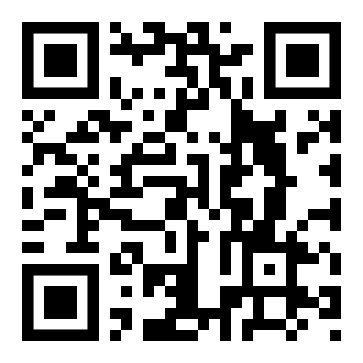  https://ukdgs.com/archives/21437СООБЩЕНИЕ О ПРОВЕДЕНИИ ВНЕОЧЕРЕДНОГО ОБЩЕГО СОБРАНИЯ СОБСТВЕННИКОВ ПОМЕЩЕНИЙ В МНОГОКВАРТИРНОМ ДОМЕ В ОЧНО-ЗАОЧНОЙ ФОРМЕ https://ukdgs.com/archives/21437Адрес многоквартирного дома:Московская область, г. Мытищи, ул. Борисовка, д. 20АПономарёв Михаил Александрович, собственник жилого помещения (квартиры) № 495 (запись о регистрации права собственности № 50-50/001-50/061/002/2015-9479/1), уведомляет Вас о созыве внеочередного Общего собрания (далее – «Общее собрание») собственников помещений в многоквартирном доме по адресу: Московская область, г. Мытищи, ул. Борисовка, д. 20А, в очно-заочной форме для решения вопросов, указанных в Повестке Общего собрания.Пономарёв Михаил Александрович, собственник жилого помещения (квартиры) № 495 (запись о регистрации права собственности № 50-50/001-50/061/002/2015-9479/1), уведомляет Вас о созыве внеочередного Общего собрания (далее – «Общее собрание») собственников помещений в многоквартирном доме по адресу: Московская область, г. Мытищи, ул. Борисовка, д. 20А, в очно-заочной форме для решения вопросов, указанных в Повестке Общего собрания.Пономарёв Михаил Александрович, собственник жилого помещения (квартиры) № 495 (запись о регистрации права собственности № 50-50/001-50/061/002/2015-9479/1), уведомляет Вас о созыве внеочередного Общего собрания (далее – «Общее собрание») собственников помещений в многоквартирном доме по адресу: Московская область, г. Мытищи, ул. Борисовка, д. 20А, в очно-заочной форме для решения вопросов, указанных в Повестке Общего собрания.Пономарёв Михаил Александрович, собственник жилого помещения (квартиры) № 495 (запись о регистрации права собственности № 50-50/001-50/061/002/2015-9479/1), уведомляет Вас о созыве внеочередного Общего собрания (далее – «Общее собрание») собственников помещений в многоквартирном доме по адресу: Московская область, г. Мытищи, ул. Борисовка, д. 20А, в очно-заочной форме для решения вопросов, указанных в Повестке Общего собрания.Собрание в форме совместного присутствия для устного обсуждения вопросов состоится:Собрание в форме совместного присутствия для устного обсуждения вопросов состоится:Собрание в форме совместного присутствия для устного обсуждения вопросов состоится:Собрание в форме совместного присутствия для устного обсуждения вопросов состоится:Дата и время проведенияМесто проведенияМесто проведенияНачало регистрации12.03.2022г.12:00Детская площадка во дворе доманапротив 5 и 6 подъездовДетская площадка во дворе доманапротив 5 и 6 подъездов12.03.2022г.11:30Для регистрации лиц, присутствующих на собрании, необходимо предъявить документы, удостоверяющие личность (паспорт), и документ, подтверждающий право собственности (выписка из ЕГРН), или договор долевого участия с актом приема-передачи помещения.Для регистрации лиц, присутствующих на собрании, необходимо предъявить документы, удостоверяющие личность (паспорт), и документ, подтверждающий право собственности (выписка из ЕГРН), или договор долевого участия с актом приема-передачи помещения.Для регистрации лиц, присутствующих на собрании, необходимо предъявить документы, удостоверяющие личность (паспорт), и документ, подтверждающий право собственности (выписка из ЕГРН), или договор долевого участия с актом приема-передачи помещения.Для регистрации лиц, присутствующих на собрании, необходимо предъявить документы, удостоверяющие личность (паспорт), и документ, подтверждающий право собственности (выписка из ЕГРН), или договор долевого участия с актом приема-передачи помещения.Дата и время началаприема решений собственниковДата и время началаприема решений собственниковДата и время окончанияприема решений собственниковДата и время окончанияприема решений собственников12.03.2022г.12:0012.03.2022г.12:0010.05.2022г.12:0010.05.2022г.12:00Об избрании членов Счетной комиссии, Председателя и Секретаря Общего собрания собственников помещений в многоквартирном доме по адресу: Московская область, г. Мытищи, ул. Борисовка, д. 20А, в составе:Председатель Общего собрания: Кирюхин Алексей Владиславович (кв. 301).Секретарь Общего собрания: Тайлеб Елена Валерьевна (кв. 173).Член(-ы) счетной комиссии: – Пономарёв Михаил Александрович (кв. 495).– Коротов Юрий Валентинович (кв. 494).– Красногородская Юлия Сергеевна (кв. 25).Об избрании Совета многоквартирного дома по адресу: Московская область, г. Мытищи, ул. Борисовка, д. 20А, сроком на 3 (три) года с пролонгацией до вновь избранного в составе:- Кирюхин Алексей Владиславович (кв. 301).- Пономарёв Михаил Александрович (кв. 495).- Коротов Юрий Валентинович (кв. 494).- Тайлеб Елена Валерьевна (кв. 173).- Красногородская Юлия Сергеевна (кв. 25).Об избрании Кирюхина Алексея Владиславовича (кв. 301) председателем Совета многоквартирного дома, расположенного по адресу: Московская область, г. Мытищи, ул. Борисовка, д. 20А, сроком на 3 (три) года с возможностью пролонгации.О наделении Совета многоквартирного дома, расположенного по адресу: Московская область, г. Мытищи, ул. Борисовка, д. 20А, полномочиями на принятие решений о текущем ремонте общего имущества в многоквартирном доме.О наделении Совета многоквартирного дома, расположенного по адресу: Московская область, г. Мытищи, ул. Борисовка, д. 20А, полномочиями по распределению финансирования, вырученного от экономии по текущему ремонту, полномочиями на участие в организации парковочного пространства, а также на участие многоквартирного дома в городских, региональных и губернаторских программах, направленных на формирование современной комфортной городской среды и безопасности дома.О наделении Совета многоквартирного дома, расположенного по адресу: Московская область, г. Мытищи, ул. Борисовка, д. 20А, полномочиями по распределению финансирования, вырученного от использования общего имущества третьими лицами, в том числе от размещения рекламы, а также средств полученных от интернет-провайдеров (за вычетом налогообложения и вознаграждения управляющей организации, размер которого не превышает 10%).О наделении председателя Совета многоквартирного дома, расположенного по адресу: Московская область, г. Мытищи, ул. Борисовка, д. 20А, полномочиями на подписание актов приемки оказанных услуг и (или) выполненных работ по содержанию и текущему ремонту общего имущества в многоквартирном доме.О расторжении в одностороннем порядке договора управления, заключенного между собственниками помещений в многоквартирном доме, расположенном по адресу: Московская область, г. Мытищи, ул. Борисовка, д. 20А, и управляющей организацией ООО «ПИК-Комфорт» (ИНН 7701208190).О выборе способа управления многоквартирным домом, расположенным по адресу: Московская область, г. Мытищи, ул. Борисовка, д. 20А – управление управляющей организацией.О выборе организации для управления многоквартирным домом, расположенным по адресу: Московская область, г. Мытищи, ул. Борисовка, д. 20А - ООО «Городская управляющая компания «ДОМЖИЛСЕРВИС» (ИНН 5029140514).Об утверждении проекта договора управления многоквартирным домом, расположенным по адресу: Московская область, г. Мытищи, ул. Борисовка, д. 20А, существенными условиями которого являются: срок полномочий управляющей организации, избранной Общим собранием собственников – 3 (три) года с возможностью пролонгации; Начисление управляющей организацией платы за жилищно-коммунальные и связанные с ними услуги; Перечень работ и (или) услуг по управлению многоквартирным домом, услуг и работ по содержанию и ремонту общего имущества в многоквартирном доме, порядок изменения такого перечня; Порядок определения и изменения цены договора, размера платы за содержание и ремонт жилого помещения, а также порядок внесения такой платы; Порядок осуществления контроля за выполнением управляющей организацией обязательств по договору управления.О наделении председателя Совета многоквартирного дома полномочиями на заключение (подписание) договора управления многоквартирным домом, расположенным по адресу: Московская область, г. Мытищи, ул. Борисовка, д. 20А, на условиях, утвержденных решением общего собрания собственников помещений в многоквартирном доме.Об утверждении платы за содержание жилого помещения в многоквартирном доме, расположенном по адресу: Московская область, г. Мытищи, ул. Борисовка, д. 20А, в размере 35 руб. 76 коп. за 1 кв.м. общей площади помещения, принадлежащего собственнику помещения в многоквартирном доме, в месяц сроком на 1 (один) год с даты принятия решения общим собранием. В дальнейшем плата за содержание жилого помещения в многоквартирном доме по адресу: Московская область, г. Мытищи, ул. Борисовка, д. 20А, устанавливается в размере, утвержденном органом местного самоуправления для данной категории домов. В размер платы не включены расходы на коммунальные ресурсы, потребляемые при использовании и содержании общего имущества в многоквартирном доме. Начисление платы за коммунальные ресурсы, потребленные при использовании и содержании общего имущества, производится по показаниям общедомовых приборов учета и подлежит указанию отдельной строкой в едином платежном документе.О наделении ООО «Городская управляющая компания «ДОМЖИЛСЕРВИС» (ИНН 5029140514) полномочиями на заключение от имени собственников помещений в многоквартирном доме, расположенном по адресу: Московская область, г. Мытищи, ул. Борисовка, д. 20А, договоров и соглашений об использовании общего имущества собственников помещений в данном многоквартирном доме, в том числе договоров аренды, договоров на установку и эксплуатацию рекламных конструкций, договоров для размещения оборудования организаций связи, предоставления интернет-услуг, цифрового телевидения и т.п., за исключением устройств, создающих электромагнитное излучение.О наделении ООО «Городская управляющая компания «ДОМЖИЛСЕРВИС» (ИНН 5029140514) полномочиями на получение денежных средств, вырученных от использования общего имущества собственников помещений в многоквартирном доме, расположенном по адресу: Московская область, г. Мытищи, ул. Борисовка, д. 20А (за минусом налогообложения и агентского вознаграждения), с их дальнейшим использованием, на основании оформленного протоколом решения совета многоквартирного дома.О наделении ООО «Городская управляющая компания «ДОМЖИЛСЕРВИС» (ИНН 5029140514) полномочиями на включение в единый платежный документ ежемесячной платы за дополнительные услуги: охрана, добровольное страхование помещения и иное, в случае утверждения таковых решениями общих собраний собственников помещений в многоквартирном доме, расположенном по адресу: Московская область, г. Мытищи, ул. Борисовка, д. 20А. Отражать данные услуги в едином платежном документе отдельными строками.О сохранении порядка расчетов за коммунальные услуги и порядка предоставления коммунальных услуг собственникам помещений в многоквартирном доме, расположенном по адресу: Московская область, г. Мытищи, ул. Борисовка, д. 20А, на основании ранее заключенных договоров, содержащих положения о предоставлении коммунальных услуг (холодного и горячего водоснабжения, водоотведения, электроснабжения, отопления (теплоснабжения)) с ресурсоснабжающими организациями, договоров на оказание услуг по обращению с твердыми коммунальными отходами с региональным оператором по обращению с твердыми коммунальными отходами (прямых договором с ресурсоснабжающими организациями), при принятии общим собранием собственников решения об изменении способа управления и/или о выборе управляющей организации.Об определении Кирюхина Алексея Владиславовича (кв. 301) в качестве лица, которое от имени собственников помещений в многоквартирном доме уполномочено на использование информационной системы «ЕИАС ЖКХ» при проведении последующих общих собраний собственников помещений в многоквартирном доме в форме заочного голосования (далее – администратор общего собрания собственников).Об определении порядка приёма администратором общего собрания сообщений о проведении общих собраний собственников помещений в многоквартирном доме, а также решений собственников помещений в многоквартирном доме по вопросам, поставленным на голосование, путем передачи соответствующих документов в письменной форме по адресу: Московская обл., г. Мытищи, ул. Борисовка, д. 20А, кв. 301, а продолжительность голосования - 60 календарных дней.Об определении порядка информирования неограниченного круга лиц о созыве, проведении и результатах общих собраний собственников помещений в многоквартирном доме по адресу: Московская область, г. Мытищи, ул. Борисовка, д. 20А, путем размещения соответствующих сведений на информационных стендах в каждом подъезде многоквартирного дома и на сайте управляющей организации.Об определении местом (адресом) хранения копий документов общих собраний собственников помещений в многоквартирном доме по адресу: Московская область, г. Мытищи, ул. Борисовка, д. 20А, - офис ООО «Городская управляющая компания «ДОМЖИЛСЕРВИС» (ИНН 5029140514), расположенный по адресу: Московская обл., г. Мытищи, ул. Колпакова, д. 39, пом. 4.